P3 Spanish Activities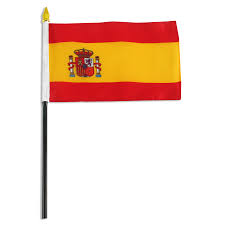 We are learning some animals.We are learning to how to describe the weather in Spanish.We are learning to say numbers between 0 and 20 in Spanish.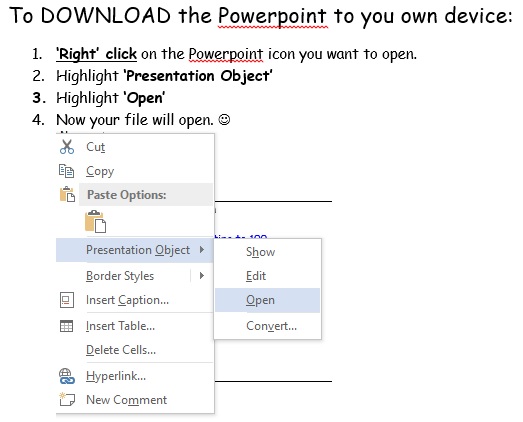 AnimalsPractise handwashing song about some animals to the tune of ‘Twinkle, Twinkle, Little Star’https://tinyurl.com/saeo549Lyrics are:Tortuga, tortuga, araña, araña, serpiente, serpiente, jirafa, jirafa.Vocabulary:  Tortuga (turtle), araña = spider, serpiente = snake, jirafa = giraffe.Spanish Numbers with  ‘Spanish-Games.Net’https://tinyurl.com/twsgo8lUnder categories, choose NUMBERS.Select ‘Numbers - 1 to 10’To review the numbers before you play, select ‘Full Tutorial – All activities’ or you can click ‘No tutorial Thanks – GO TO THE GAMES’If you are going through the full tutorial, after you go through all of the activities, you can then click ‘Play the Games’Try ‘Sow Grow’ – make sure you volume is turned up – and click on the correct numbered pot.When you are ready, start over, but this time select ‘Numbers – 11 to 20’Weather in SpanishListen to this song and practise the weather.  Weather song                             https://tinyurl.com/mhbar8rYour key vocabulary is contained in this Powerpoint:To download this file in Powerpoint please follow instructions at the bottom of this document.Animal Song ‘En el Zoo’Practise the ‘En el Zoo’ song To download this file in Powerpoint please follow instructions at the bottom of this document.Snakes and Ladders ‘Pets’Revise your ‘Pets’ using the Powerpoint here.  You can print Snakes and Ladders PETS game attached to play at home.To download this file in Powerpoint please follow instructions at the bottom of this document.Random Number Word GeneratorRead the word that comes up and then try to say the number as quick as you can!  To download this file in Powerpoint please follow instructions at the bottom of this document.Weather Race Dice GameBe the first to reach your holiday destination.  Roll the dice (ask Siri or Alexa or use an online dice) and move towards your holiday destination.  Say the weather that you land on and then move forward or backwards the number of spaces next to the weather on which you land. Months of the Year Connect 4 PrintableExercise in Spanish Get Moving with Spanish Counting to 100 (While learning numbers)https://tinyurl.com/ub6ej59